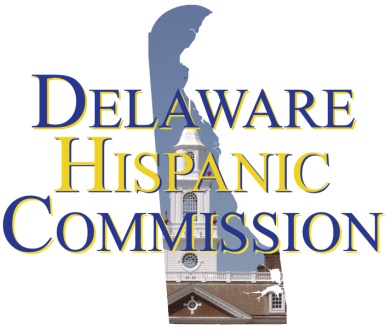 Meeting Minutes – Nov. 19, 2013Location: Minority Meeting Room (located in basement)411 Legislative Hall, Dover DE 19901In attendance: 							Absent: Javier G. Torrijos 						 Brenda RodriguezMabel Hernández –Saienni 					Jennifer CohanSonia Aguilar 							Lourdes Puig	Matthew Heckles						Jissell MartinezJose Irizarry		 					Sandra SpanglerCharito Calvachi-Mateyko 					Tanisha MercedMaria Matos Kevin Smith Claudia Pena Porretti	Rosa Colon Kolacko										  						Public Attendance: Sylvia Cowell 						Schwartz CenterCarolina Vano Johnson					Delaware Breast Cancer CoalitionNancy Lopez						Delaware Breast Cancer CoalitionKami Beers						Delaware DMVCherdeia Mitchell					Delaware Breast Cancer CoalitionCheryl Doucette					Delaware Breast Cancer CoalitionFrank Montisano					Excel Business SystemsNathalie McDowerll					Excel Business SystemsDarlene Battle						DACABryan Townsend 					State SenateMariclaire Luciano					State SenateI. 	A motion was made to accept the Sept.  17, 2013 meeting minutes.  They were approved unanimously, as written. II.	The following status of new members, pending approvals, recommendations and resignation was provided by Javier Torrijos:New Members –Dr. Rosa Colon Kolacko was appointed by the Governor to serve on the Commission. The Commission members welcomed Rosa to the Commission. Her experience and representation in the area of Health will valuable asset to the Commission.Pending approvals – 	Terry Richards is currently in the process of submitting her application to the Governor’s office.Ronaldo Tello submitted his application and was denied until he obtains U.S. citizenship. DHC is still looking for a Secretary.  Members were encouraged to look for someone who is interested in serving in this position.III. 	Treasures Report:Maria Matos placed the order for the business cards. Dr. Rosa Colon Kolacko will need to submit information to Maria Matos.  Kevin Kelley has put in the order and Maria is awaiting the arrival of the business cards.Maria Matos gave the following budget report:The following dollars are available to spend for each Fiscal YearFY12 $41,300FY13 $50,300FY14 $50,300The following expenses were submitted for FY12:Shwartz Center Hispanic Festival - $7,000LACC Gala - $2,000The following expenses were submitted and need processed:DHC Banner - $103.77.  DEDO needs to be reimbursed for this expense since it came out of their funds. Business Cards - $210.00 (Note: Need to add Rosa’s costs)Javier Torrijos gave a $500 check to Maria Matos from DEDO towards the Economic Development subcommittee fund. This money will be used for the Latino American Resource Center. SBA donated the money for this purpose.Javier encouraged the subcommittees to submit any costs/budget in order to develop the DHC budget for FY14.Kevin Smith indicated that they may need some funds for the LEP letter mailings.  At this point Andrew Dinsmore has provided the list of organizations that will need to receive the letter.IV.  	The Latino Summit conference call schedule is attached.  The conference calls are scheduled every other Friday.  All DHC members are encouraged to participate.  The Latino Summit will mimic the National Hispanic Agenda to help bring out the issues facing Delaware Hispanics.  Charito indicated that Senator Lopez has offered to share electronic devices that can help gather information from the audience during the Summit.VI.	Summary of subcommittees:Community Jose Irizarry stepped down as the Chair of the subcommittee.A motion was made to appoint Charito Calvachi Mateyko as the new chair of the Community subcommittee. The motion was approved unanimously.Sonia Aguilar made a power point presentation on the new DHC website.  The website was well received by the members.  Sonia asked the subcommittee members who haven’t already to please submit information, links, any updates for their respective subcommittees.  The website will go live this coming week.Susan Maldonado who works for DelDOT has agreed to help Sonia maintain the website.Economic Development Sonia Aguilar presented the Latin American Business Resource Center (LABRC) power point presentation to the Commission members.  The Resource Center will be a one year long pilot program to demonstrate the need for a resource center for the Latino community. A motion was made to approve the proposed budget of$25,000 as submitted by Sonia to help fund the LABRC.  The motion was approved unanimously (see attached power point presentation).Education             The Commission members welcomed back Mabel who was spending time with her son who recently came back from serving in Afghanistan.   The DHC thanked Mabel for her son’s sacrifice in serving in the military to defend this great nation.  Health and Social Services A motion was made to appoint Dr. Rosa Colon Kolacko as the chair of the Health subcommittee.  The motion was approved unanimously.Rosa is putting together a list of people that will serve on the subcommittee. There are many critical health care issues that need to be addressed.Housing A motion was made to approve and mail the draft LEP letter prepared by Kevin Smith and Tanisha Merced. The motion was approved unanimously.  Kevin will work on getting the letter sent out to the various organizations.Legal & Social Services Justice The DHC met with the owners and manager of WGMD and discussed Mr. Bill Colley’s statements on the radio and website blog.   WGMD apologized for Mr. Colley’s comments and stated that it was not acceptable. They submitted a letter of apology and will also set in place a company policy that will not tolerate prejudicial statements directed at any segment of a community (see attached letter).  The Commission members were satisfied with WGMD’s response.Javier will share the response with those who brought this to the DHC attention.Transportation Javier shared the handout as prepared by Jennifer Cohan regarding the driving privilege card.Senator Townsend expressed his support of a driving privilege card bill.Darlene Battle with DACA also expressed her support of the driving privilege card and the coalitions effort to help in this regard.VII.	DHC tabled the FOIA requirements, changes to the By-laws to Article VI Executive Committee, and the media policy by-law amendments for the next meeting.VIII.	DHC tabled the Job Postings issues for the next meeting.IX.	Public CommentThe Delaware Breast Cancer Coalition made a presentation to the Commission members regarding their organization and services.  They handed out a package of information (see attachment).They are looking for bilingual volunteers to help and asked the Commission members for help in this area.XVII.	Calendar Meeting Dates: Note the 2014 meeting location is now on the second floor of the House Majority Hearing Room at Legislative Hall.  Below is the 2014 schedule.  Please mark your calendars accordingly.Start Time-End TimeResourceReserved ForPhone01/21/201401/21/201401/21/201401/21/201401/21/201401/21/201401/21/2014Notes Link10:00 AM-12:00 PMHouse Majority Hearing Room/Legislative HallRichard Puffer/HD/LEGHALLHispanic Commission - Javier Torrijos03/18/201403/18/201403/18/201403/18/201403/18/201403/18/201403/18/2014Notes Link10:00 AM-12:00 PMHouse Majority Hearing Room/Legislative HallRichard Puffer/HD/LEGHALLHispanic Commission Meeting - Javier Torrijos05/20/201405/20/201405/20/201405/20/201405/20/201405/20/201405/20/2014Notes Link10:00 AM-12:00 PMHouse Majority Hearing Room/Legislative HallRichard Puffer/HD/LEGHALLHispanic Commission Meeting - Javier Torrijos07/15/201407/15/201407/15/201407/15/201407/15/201407/15/201407/15/2014Notes Link10:00 AM-12:00 PMHouse Majority Hearing Room/Legislative HallRichard Puffer/HD/LEGHALLHispanic Commission Meeting - Javier Torrijos09/16/201409/16/201409/16/201409/16/201409/16/201409/16/201409/16/2014Notes Link10:00 AM-12:00 PMHouse Majority Hearing Room/Legislative HallRichard Puffer/HD/LEGHALLHispanic Commission Meeting - Javier Torrijos11/18/201411/18/201411/18/201411/18/201411/18/201411/18/201411/18/2014Notes Link10:00 AM-12:00 PMHouse Majority Hearing Room/Legislative HallRichard Puffer/HD/LEGHALLHispanic Commission Meeting - Javier Torrijos